CastlesYe Olde Project for Year 2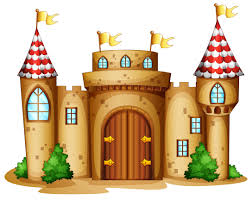 By Kate Knight MKMSCastles ProjectIn this project the children willExplore different moods and timbres (instrumental colours)Learn songs and chantsPlay percussion in large and small groupsExplore vocal qualities and body percussionCopy and create rhythmic patternsExplore the combination of sounds (texture)Explore the organisation of sound (structure)Explore pace Create their own music in small groupsListen and respond to recorded musicTalk about their work and the work of othersYou may like to observe who canUse their voice/body particularly creatively (Weeks 1, 4 and 6)Play the instruments with control (pulse, rhythm, pace, dynamics) (Weeks 2, 3, 5 and 6)Suggest sounds to fit a purpose (Weeks 4, 5 and 6)Follow symbols and graphic scores (Weeks 2, 4, 5 and 6)Suggest ways of organising sounds (Weeks 2, 4, 5 and 6)Respond to recorded music with appropriate actions (Week 3)Talk about their preferences (Weeks 2, 4 and 6)Lesson 1: 30minsLearning Intentions: Children learnTo explore different moods and emotionsA new songTo add vocal and body percussion to a storyTo play un-tuned percussion in groupsIntroductory activity (10mins)Sing,  ‘Hello children’ (GEGE)Try singing it in different ways (e.g. sadly, happily, angrily, sleepily).How do they know what my mood is?Teach the children the chant, ‘Have you brought your….voice? (Children answer, ‘Yes I have’ in the appropriate way).Main activity (15mins)Tell the children of  ‘The Hairy Scary Castle’ in song and ask them to add the appropriate vocal and body percussion affects.What do they notice about the organisation of the sounds? (They accumulate)Divide the children into 6 groupsGroup 1: Rattle = tambourinesGroup 2: Flap = castanetsGroup 3: Tock= woodblocksGroup 4: Creak=- guirosGroup 5: Bang = drumsGroup 6: Whoosh= maracasAll say, ‘Squeak’ and ‘Boo’.Add these sounds to the story.Plenary (5mins)Pack away the sounds and ask the children how they knew when to play.Who had a favourite sound today?Learning Outcomes: Children canUse their voices/body sounds creativelySing tunefully and confidentlyPlay with controlLesson 2: 30minsLearning Intentions: Children learnTo clap and recognise rhythmic patternsAbout working in groupsAbout graphic symbolsA bout playing in two partsTo sing and playIntroductory activity (10mins)Sing, ‘Hello children’ (GEGE) and ask them what our music was all about last time.Can they remember any of the creatures or objects in the story, ‘The Hairy Scary Castle’?One of the objects was a clock- it went Tick tock tick tockCan they clap this?When I clap that pattern or rhythm the children should say, Tick, tock, tick, tock’.Repeat this activity with ‘Flapping bats’, ‘Rattling Skeletons’ and  ‘Hairy scary Castle’.Now play the clapping game with two, then three and then four of the rhythms mixed up.Main activity (15mins)Divide the class into four groups and give each group one of the clapping patterns. Try them alone, in to groups and then, if appropriate, in four groups.Ask each group what sort of sound they think their group should have and repeat the activity using instruments.e.g. Woodblocks, castanets/claves/maracas or guiros/tambourines tapped and shakenNow look at the pictures for each sound and respond to them when I hold them up and put them down.Stick one line up on the board and ask the children to follow it.Now use a second copy of the pictures to make a sequence of sounds e.g. bats, skeletons, castle, clock, bats, skeletons, castle, clock.Explore some different patterns with the children.Now ask half the children from each group to sit in the middle of the circle with instruments. They will follow and play a second line of symbols at the same time as the children in the outer ring play the top line.e.g. Flapping bats		Tick tock tick tock	rattling skeleton	hairy scary castleRattling skeleton	hairy scary castle	flapping bats		tick tock tick tockPractice each line in turn and then put them togetherPlenary (5mins)Explain to the children that they have played from a graphic score. They have read it left to right just like a story -book and played two lines at once.Pack away the instruments and ask the children to hold thumbs up if they feel very confident playing from symbols, to hold their thumbs to the side if they need more practice and down if they feel vey confused when following the symbols and need more help.If time, sing through the song, ‘The Hairy Scary Castle’ to finish.Learning Outcomes: Children canInternalise rhythmic patternsClap and play with control and a sense of pulseMaintain a part within a small groupRead graphic notationTalk about their work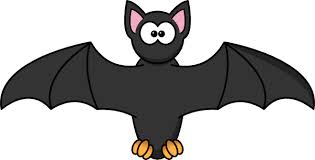 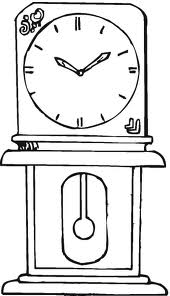 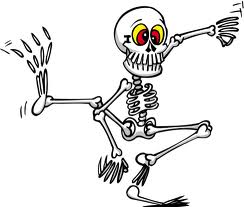 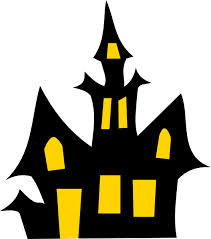  Lesson 3: 30minsLearning Intentions: Children learnAbout pace/pulseA new gameTo follow a changing beatA new songIntroductory activity (15mins)Sing, ‘Hello children’ (GEGE) and introduce the game, ‘Get on Board’. Ask the children to clap, tap and walk to a steady pulseDivide the class into three groups and give each group one of the sounds to perform. This time they should keep in time with an agogo bell beat played by me.Can they respond to changes in tempo?Give the clapping group some skin sounds, the tapping group some wooden sounds and the clicking group some metal sounds. Repeat the activity as I say, ‘Get on board, get on board, get on board the skin sounds/wooden sounds/metal sounds’.They stop when I say, ‘Getting off, getting off, getting off the ….. sounds’.Main activity (10mins)Introduce the story of ‘Sleeping Beauty’ and sing each verse of the song to them. Ask the children to add actions to each verse.Explain that in the story there are three pieces of music that need composing; clock music, birds music, and soldiers music.Explore simple phrase such as ‘tick tock’, ‘left right’ and twitter tweet’ and ask the children to follow my hands as I indicate the tempo and when it should slow down.Next week they will be writing proper rhythmic phrase to illustrate these parts of the story.Plenary (5mins)Finish by discussing what musical elements they have explored today- pace, pulse and timbreLearning Outcomes: Children canPlay and move with controlRespond to a changing pulsePlay in groupsLesson 4: 30minsLearning Intentions: Children learnTo move to a changing tempoTo respond to sound with movementTo create words or sentences to illustrate parts of a storyAbout pulse and rhythmIntroductory activity (10mins)Sing, ‘Hello children’ and remind them of the game, ‘Get on board’. How did they change the way they played their instruments?Play, ‘Shadow Me’. The children follow the actions of a leader and as they keep a steady pulse and  as the pulse gets faster and slower.Now ask the children to  move ‘La Garde Montante’ from Bizet’s Carmen Suite No. 2The children should respond to the music by standing to attention when they hear the trumpet and by moving to the beat when they hear the piccolo and strings.Main activity (15mins)Divide the children into three groups. One group needs to think of phrases to describe the soldiers, another the birds and another the clocks.In each group half the children will play the pulse e.g. tick-tock, tweet-tweet, left-rightThe other half will play their phrases e g. 1	2	3	4whir	ring 	clock	-	ticking	clock	never stopUse woodblocks, drums and triangles to play the pulse/rhythm for each group.Assessment pointsCan the children in the pulse groups play together?Can the children playing the rhythmic phrases in each group stay with the pulse?Can they stay together when I indicate that they should slow down/speed up?Plenary (5mins)If time, play their music within the story of Sleeping BeautyLearning Outcomes: Children canFollow a changing beat with body/instrumental movements and soundsPlay together in groupsUnderstand the difference between pulse and rhythmLesson 5: 30minsLearning Intentions: Children learnTo follow body actions/soundsTo follow changes in tempoTo organise and notate soundsTo perform within a small groupIntroductory activity (10mins)Sing ‘Hello’ and revise the game ‘Shadow Me’.Remind the children of their taskThey need to illustrate the ticking clocks, marching soldiers and tweeting birds and then perform them slowly and quickly.Remind the children of the ostinato they made up last week.ZebrasLeft, right, 1, 2Soldiers brave, big and toughTweet, tweet, tweet, tweetSwooping through the airTick tock tick tockTicky ticky tock tockGiraffesSoldiers marchingSuper sly soldiersBig black birds-Flapping birds, tweeting birdsTick tock tick tockTicking clocks tick all dayMain activity (15mins)Show the children the scores they will need to fill in. They should think of a symbol for each phrase and decide in which order they want to play them.  Then they should note this on their scores. (Try one as a class first)They should practise playing the phrases in the right order and then try watching one child who will get slower and faster again.Make up groups of children (in a class of 30, six groups of four and two groups of three) and give them out their scores.They should arrange their ideas and then practise clapping them before they try them on the instruments.Give the children the opportunity to perform their pieces and note if they are able to get faster and slower.Plenary (5mins)Ask the children to pack away their instruments and to think about the skills they have used today.They have played rhythmic patterns with controlThey have changed the pace at which they play together as a groupThey have organised their ideas and written them down.Learning Outcomes: Children canWork together co-operatively and creativelyFollow a leader and play togetherOrganise their ideasFollow symbols on a scoreLesson 6: 30minsLearning Intentions: Children learnAbout structureA new gameA new songIntroductory activity (10mins)Sing, ‘Hello children’ and listen to their answer (it was almost the same)Now sing, ‘How are you today?’ Their answers will all be different.Choose some of the answers and sing them like soHow are you today? (A)I’m feeling happy (B)How are you today? (A)I’m feeling sad (C)Etc.Now play the game, ‘Who’s in the castle?Everyone says and claps, ‘Who’s in the castle?’ and each child thinks of an answer in turn e.g. a beautiful princess, a young brave prince, a scary ghost.Main activity (15mins)We are making a pattern with our ideas and there is a pattern to follow in the story of Jack and his beanstalkShow the children the pictures on page 50 of ‘Let’s go Zudieo’ and ask them to spot how the giant keeps on returning.Listen to track 19, The Giant’s song and learn the words, keeping a steady beat with fists o kneesNow listen to track 20 and show the children finger play for the other sections- The bean growing, climbing the beanstalk, exploring above the clouds, approaching the castle and escaping down the beanstalk- whilst they add the song and pulse in between each section.Ask the children to add the finger-play on a further listening.Extension activityAdd instruments to each section as suggested in the bookUse their own phrases to play rhythmic patterns for each sectionCombine two or more sounds in each groupProvide scores for the children to notate their ideas onCombine the music with movement, as suggested in the book.Plenary (5mins)Today they have learnt that ideas can be organised into patterns. Ask the children to think of other stories that follow that pattern e.g. Three Little Pigs or Peace at LastLearning Outcomes: Children canFollow symbolsRecognise Rondo formAdd movement to musicKeep a steady beatSing tunefully and with characterCommunity Learning MK (Music Faculty)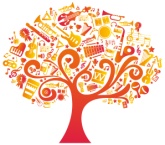 CURRICULUM PROJECT Evaluation FormCommunity Learning MK (Music Faculty)CURRICULUM PROJECT Evaluation FormCommunity Learning MK (Music Faculty)CURRICULUM PROJECT Evaluation FormCommunity Learning MK (Music Faculty)CURRICULUM PROJECT Evaluation FormCommunity Learning MK (Music Faculty)CURRICULUM PROJECT Evaluation FormCommunity Learning MK (Music Faculty)CURRICULUM PROJECT Evaluation FormTitle of Curriculum Project:Name of School:Delivered by:Term and Date:Term and Date:Name of person competing this form:Position in school:School e-mail address:Name of person competing this form:Position in school:School e-mail address:Name of person competing this form:Position in school:School e-mail address:Name of person competing this form:Position in school:School e-mail address:Name of person competing this form:Position in school:School e-mail address:Name of person competing this form:Position in school:School e-mail address:Please tick as appropriate to indicate your perception of the project:Please tick as appropriate to indicate your perception of the project:Please tick as appropriate to indicate your perception of the project:Please tick as appropriate to indicate your perception of the project:Please tick as appropriate to indicate your perception of the project:Please tick as appropriate to indicate your perception of the project:ExcellentGoodSatisfactorySatisfactoryUnsatisfactory(please say why below)Overall contentDeliveryCollaboration with school/class teacherTime allocationEngagement of pupilsLearning and progress of pupilsPupil attainment informationDo you have any suggestions for ways in which the project could be improved?Do you have any suggestions/ideas for further curriculum projects?I would like information about other curriculum projects (please tick).I would like information about other curriculum projects (please tick).I would like information about other curriculum projects (please tick).I would like information about other curriculum projects (please tick).Please return form to david.rose2@milton-keynes.gov.uk or via the Music Faculty teacher delivering the project.Please return form to david.rose2@milton-keynes.gov.uk or via the Music Faculty teacher delivering the project.Please return form to david.rose2@milton-keynes.gov.uk or via the Music Faculty teacher delivering the project.Please return form to david.rose2@milton-keynes.gov.uk or via the Music Faculty teacher delivering the project.Please return form to david.rose2@milton-keynes.gov.uk or via the Music Faculty teacher delivering the project.Please return form to david.rose2@milton-keynes.gov.uk or via the Music Faculty teacher delivering the project.